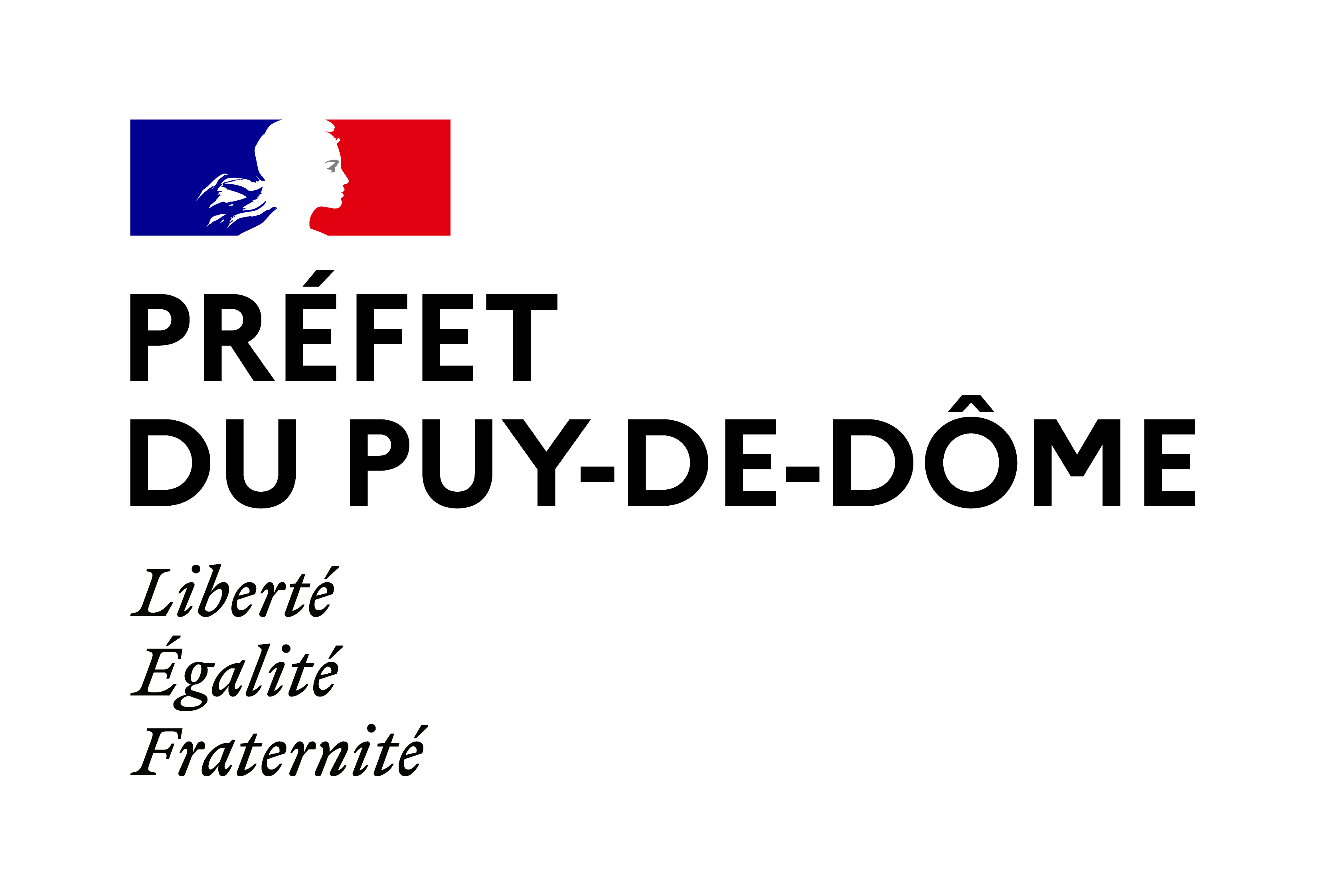 FORMULAIREDemande de saisine d’une personne qualifiée 
dans le secteur médico-social1. Je soussigné(e) : Madame, Monsieur, Nom : Prénom : Adresse : 2. Demande la saisine d’une personne qualifiée en choisissant dans la liste des personnes qualifiées, disponible auprès de votre établissement ou sur le site internet de la Préfecture.Nom / Prénom : 3. Pour faire valoir mes droits dans le différend concernant l’établissement ou le service médico-social suivant :Nom : Adresse : Si vous êtes représentant légal de la personne, complétez l'encadré ci-dessous :Fait à :            						Signature :Le :       